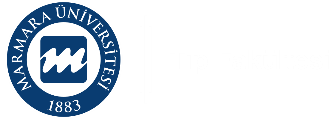 MARMARA UNIVERSITY SCHOOL of MEDICINEMARMARA UNIVERSITY SCHOOL of MEDICINEMARMARA UNIVERSITY SCHOOL of MEDICINEMARMARA UNIVERSITY SCHOOL of MEDICINE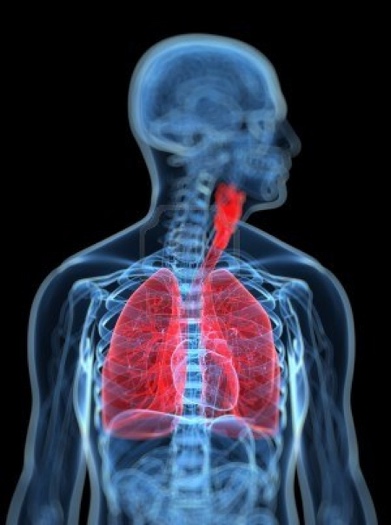 RESPIRATORY SYSTEM AND RELATED DISORDERS YEAR 2 COURSE 5April 26 – June 25, 2021RESPIRATORY SYSTEM AND RELATED DISORDERS YEAR 2 COURSE 5April 26 – June 25, 2021RESPIRATORY SYSTEM AND RELATED DISORDERS YEAR 2 COURSE 5April 26 – June 25, 2021RESPIRATORY SYSTEM AND RELATED DISORDERS YEAR 2 COURSE 5April 26 – June 25, 2021Coordinator of the Course 2.5Assoc. Prof., Alper YILDIRIMCoordinator of the Course 2.5Assoc. Prof., Alper YILDIRIMCoordinator of the Module 2.5Prof., Bülent KARADAĞCoordinator of the Module 2.5Prof., Bülent KARADAĞYear 2 Coordinators Assoc. Prof., Özgür Kasımay ÇAKIR & Assist. Prof., Burak AKSUYear 2 Coordinators Assoc. Prof., Özgür Kasımay ÇAKIR & Assist. Prof., Burak AKSUYear 2 Coordinators Assoc. Prof., Özgür Kasımay ÇAKIR & Assist. Prof., Burak AKSUYear 2 Coordinators Assoc. Prof., Özgür Kasımay ÇAKIR & Assist. Prof., Burak AKSUModule CoordinatorProf., Rezzan GÜLHAN, Assist.Prof.Sinem YILDIZ İNANICIModule CoordinatorProf., Rezzan GÜLHAN, Assist.Prof.Sinem YILDIZ İNANICIIntroduction to Clinical Practice (ICP) CoordinatorsProf., Pemra CÖBEK ÜNALAN & Prof., Serap ÇİFÇİLİIntroduction to Clinical Practice (ICP) CoordinatorsProf., Pemra CÖBEK ÜNALAN & Prof., Serap ÇİFÇİLİ Coordinator of Multidisciplinary Students’ Lab.Assoc. Prof., Betül KARADEMİR Coordinator of Multidisciplinary Students’ Lab.Assoc. Prof., Betül KARADEMİRCoordinator of Clinical Skills Lab.Assoc. Prof., Çiğdem APAYDINCoordinator of Clinical Skills Lab.Assoc. Prof., Çiğdem APAYDIN Coordinator of Assessment UniteAssist. Prof., Cevdet NACAR Coordinator of Assessment UniteAssist. Prof., Cevdet NACARCoordinator of Student Exchange ProgramsAssist. Prof., Can ERZİKCoordinator of Student Exchange ProgramsAssist. Prof., Can ERZİKVice-Chief CoordinatorsVice-Chief CoordinatorsVice-Chief CoordinatorsVice-Chief CoordinatorsProgramProf., Oya ORUNAssessment Assoc. Prof., Hasan R. YANANLIAssessment Assoc. Prof., Hasan R. YANANLIStudents’ AffairsAssist. Prof., Can ERZİKChief Coordinator (Pre-Clinical Education) Prof., Serap ŞİRVANCIChief Coordinator (Pre-Clinical Education) Prof., Serap ŞİRVANCICoordinator of Medical Education Program Evaluation and Development CommissionProf., Harika ALPAYCoordinator of Medical Education Program Evaluation and Development CommissionProf., Harika ALPAYVice Dean (Education)Prof., Ümit ŞEHİRLİVice Dean (Education)Prof., Ümit ŞEHİRLİDean Prof., Hakan GÜNDÜZDean Prof., Hakan GÜNDÜZMU MEDICAL SCHOOL PRE-CLINICAL EDUCATION PROGRAMLEARNING OUTCOMES / COMPETENCIESClinical Care: Qualified patient care and community oriented health careBasic clinical skillsThe organization and management of the patient and the patient careThe organization and the management of health care delivery services / system  Health promotion and disease preventionMedical Knowledge and Evidence-Based MedicineAppropriate information retrieval and management skillsThe integration of knowledge, critical thinking and evidence-based decision makingScientific methods and basic research skillsProfessional Attitudes and ValuesCommunication skills and effective communication with patients / patient relativesInterpersonal relationships and team workingEthical and professional values, responsibilitiesIndividual, social and cultural values and responsibilitiesReflective practice and continuing developmentHealthcare delivery systems, management and community oriented health careEducation and counselingPHASE-1 LEARNING OBJECTIVESUnderstanding the normal structures and functions of human bodyCorrelating the basic concepts and principles to each other that define health and disease;  applying basic concepts and principles to health and disease conditions Developing clinical problem solving, clinical reasoning and evaluation skills by integrating biomedical, clinical, social and humanities knowledge Gaining basic clinical skills by applications in simulated settings.Awareness of the professional values in health and disease processes (professional, individual, societal) and acquisition necessary related skillsEvaluating critically and synthesizing all the medical evidence and perform respecting scientific, professional and ethical valuesAcquisition skills in reflective thinking and practicing, being open to continuous individual / professional development.PHASES – 1 THEMA/ORGAN SYSTEM-BASED COURSE PROGRAMSYear 1, Course 1: Introduction to Cell and Cellular ReplicationYear 1, Course 2: Cellular Metabolism and TransportYear 1, Course 3: Development and Organization of Human BodyYear 1, Course 4: Introduction to Nervous System and Human BehaviorYear 2, Course 1: Cell and Tissue Injury I Year 2, Course 2: Cell and Tissue Injury IIYear 2, Course 3: Hematopoietic System and Related DisordersYear 2, Course 4: Musculoskeletal, Integumentary Systems and Related DisordersYear 2, Course 5: Respiratory System and Related DisordersYear 3, Course 1: Cardiovascular System and Related DisordersYear 3, Course 2: Gastrointestinal System, Metabolism and Related DisordersYear 3, Course 3: Nervous System and Related DisordersYear 3, Course : Growth, Development, Mental Health and Related DisordersYear 3, Course 5: Urinary and Reproductive System and Related DisordersRESPIRATORY SYSTEM AND RELATED DISORDERSRESPIRATORY SYSTEM AND RELATED DISORDERSRESPIRATORY SYSTEM AND RELATED DISORDERSAIM and LEARNING OBJECTIVES of COURSE Aim: At the end of this committee, second year students will gain knowledge about the development, structure and physiology of the respiratory system and pathogenesis of the disorders related to system. They will also gain knowledge about the signs and symptoms of pulmonary diseases, related risk factors, prevention, diagnosis, and principles of treatment.Learning Objectives: At the end of this committee, second year students will, • review the development and histology of the respiratory system • describe the mechanism of breathing and identify the movement, solubility and transport of gas molecules • understand the factors impairing the normal function of the respiratory system and their pathological reflections on the occurence of the disease • gain knowledge about microorganisms that affect the respiratory system and respiratory tract infections • gain knowledge about the risk groups, risk factors related to pulmonary diseases and preventive measures • gain knowledge about the major signs and symptoms of the pulmonary diseases • gain knowledge about the approach to diagnosis, and principles of treatment in pulmonary diseases • comprehend the hazards of smoking • define the pharmacotherapy of pulmonary diseases • acquire skills necessary to perform experimental applicationsAIM and LEARNING OBJECTIVES of COURSE Aim: At the end of this committee, second year students will gain knowledge about the development, structure and physiology of the respiratory system and pathogenesis of the disorders related to system. They will also gain knowledge about the signs and symptoms of pulmonary diseases, related risk factors, prevention, diagnosis, and principles of treatment.Learning Objectives: At the end of this committee, second year students will, • review the development and histology of the respiratory system • describe the mechanism of breathing and identify the movement, solubility and transport of gas molecules • understand the factors impairing the normal function of the respiratory system and their pathological reflections on the occurence of the disease • gain knowledge about microorganisms that affect the respiratory system and respiratory tract infections • gain knowledge about the risk groups, risk factors related to pulmonary diseases and preventive measures • gain knowledge about the major signs and symptoms of the pulmonary diseases • gain knowledge about the approach to diagnosis, and principles of treatment in pulmonary diseases • comprehend the hazards of smoking • define the pharmacotherapy of pulmonary diseases • acquire skills necessary to perform experimental applicationsAIM and LEARNING OBJECTIVES of COURSE Aim: At the end of this committee, second year students will gain knowledge about the development, structure and physiology of the respiratory system and pathogenesis of the disorders related to system. They will also gain knowledge about the signs and symptoms of pulmonary diseases, related risk factors, prevention, diagnosis, and principles of treatment.Learning Objectives: At the end of this committee, second year students will, • review the development and histology of the respiratory system • describe the mechanism of breathing and identify the movement, solubility and transport of gas molecules • understand the factors impairing the normal function of the respiratory system and their pathological reflections on the occurence of the disease • gain knowledge about microorganisms that affect the respiratory system and respiratory tract infections • gain knowledge about the risk groups, risk factors related to pulmonary diseases and preventive measures • gain knowledge about the major signs and symptoms of the pulmonary diseases • gain knowledge about the approach to diagnosis, and principles of treatment in pulmonary diseases • comprehend the hazards of smoking • define the pharmacotherapy of pulmonary diseases • acquire skills necessary to perform experimental applicationsASSESSMENT SYSTEMModule examination: Written exam at the end of module (10 % of final score)Practical examination: Practical exams at the end of courseCourse examination: Written exam at the end of courseASSESSMENT SYSTEMModule examination: Written exam at the end of module (10 % of final score)Practical examination: Practical exams at the end of courseCourse examination: Written exam at the end of course PROGRAM EVALUATION Evaluation at the end of the course, is done both orally and by using structured evaluation formsDEPARTMENTS PARTICIPATING IN COURSE-2.5  & MODULE-2.5DEPARTMENTS PARTICIPATING IN COURSE-2.5  & MODULE-2.5DEPARTMENTS PARTICIPATING IN COURSE-2.5  & MODULE-2.5AnatomyBiochemistryBiophysicsBiostatisticsFamily MedicineHistology and Embryology ImmunologyInfectious DiseasesMedical BiologyMicrobiologyPathologyPhysiologyPulmonary MedicineMedical EducationPublic HealthMedical BiologyMicrobiologyPathologyPhysiologyPulmonary MedicineMedical EducationPublic HealthLECTURERS / TUTORSLECTURERS / TUTORSRengin Asiye AHISKALI, Professor of Pathology Yaşar İnci ALİCAN, Professor of Physiology Çiğdem APAYDIN KAYA, Assoc. Professor of Public HealthÇiğdem ATAİZİ ÇELİKEL, Professor of Pathology Abdullah Çağlar BATMAN, Professor of OtorhinolarygologyEmine BOZKURTLAR, Assist. Professor of Pathology Hülya CABADAK, Professor of Biophysics Berrin CEYHAN, Professor of Pulmonary Medicine Zeliha Leyla CİNEL, Professor of Pathology Turgay Hüseyin ÇELİKEL, Professor of Pulmonary Medicine Saliha Serap ÇİFÇİLİ, Professor of Family Medicine Nuri Çagatay ÇİMŞİT, Professor of Radiology Elif DAĞLI, Professor of Child Health & Diseases Ela ERDEM ERALP, Assoc. Professor of Child Health & Diseases Tanju Yusuf ERDİL, Professor of Nuclear Medicine Emel ERYÜKSEL, Professor of Pulmonary MedicineZafer GÖREN, Professor of Pharmacology Şefik GÖRKEY, Professor of Medical History and Deontology Rezzan GÜLHAN, Professor of Pharmacology Ahmet İlter GÜNEY, Assoc. Professor of Medical GeneticsUfuk HASDEMİR, Professor of Microbiology Zeynep Arzu İLKİ, Professor of Microbiology Selçuk İNANLI, Professor of OtorhinolarygologyAyşegül KARAHASAN, Professor of Microbiology Sait KARAKURT, Professor of Pulmonary Medicine Özgür KASIMAY ÇAKIR, Assoc. Professor of PhysiologyÖzlem Tuğçe KAYA, Assist. Professor of Histology and Embryology Volkan KORTEN, Professor of Infectious Diseases Pınar MEGA TİBER, Assoc. Professor of Biophysics Necmettin Ömer ÖZDOĞMUŞ, Assoc. Professor of Anatomy Ümit Süleyman ŞEHİRLİ, Professor of Anatomy Önder ŞİRİKÇİ, Professor of Biochemistry Serap ŞİRVANCI, Professor of Histology and Embryology Elif TİGEN, Assoc. Professor of Infectious DiseasesAhmet TOPUZOĞLU, Professor of Public HealthGülru Pemra ÜNALAN, Professor of Family MedicineHasan Raci YANANLI, Assoc. Professor of Pharmacology Berrak YEGEN, Professor of PhysiologyAlper YILDIRIM, Assoc. Professor of PhysiologyŞehnaz Olgun YILDIZELİ, Assoc. Professor of Pulmonary MedicineAli Cemal YUMUŞAKHUYLU, Assoc. Professor of OtorhinolarygologyREADING / STUDYING MATERIALSMedical Microbiology; Patrick R. Murray, Michael A. Pfaller, Ken S. Rosenthal. Jawetz, Melnick, and Adelberg's Medical Microbiology (Lange Basic Science). http://www.meddean.luc.edu/lumen/meded/medicine/Allergy/Asthma/asthtoc.html http://www.nlm.nih.gov/medlineplus/asthma.html Medical Physics physiological measurement BH Broson and RH Smalleroad Scientific Americans 205(1) 56-64. Nettler CIBA collection vol 6 section VIII. Physics for the Health Sciences. Nave and B. Nave. Principles of Physical Chemistry with Applications to the Biological Sciences, D. Freifelder. Physics with Illustrative Examples from Medicine and Biology Benedek and Villars. Physics, Health and the Human Body Gustafson Biochemistry, L.Stryer Guyton & Hall, Texfbook of Medical Physiology GINA (Global Initiative for Asthma). Kumar V, Abbas AK, Fausto N, Aster (Eds.) : Robbins & Cotran Pathologic basis of disease, 8th Ed. READING / STUDYING MATERIALSMedical Microbiology; Patrick R. Murray, Michael A. Pfaller, Ken S. Rosenthal. Jawetz, Melnick, and Adelberg's Medical Microbiology (Lange Basic Science). http://www.meddean.luc.edu/lumen/meded/medicine/Allergy/Asthma/asthtoc.html http://www.nlm.nih.gov/medlineplus/asthma.html Medical Physics physiological measurement BH Broson and RH Smalleroad Scientific Americans 205(1) 56-64. Nettler CIBA collection vol 6 section VIII. Physics for the Health Sciences. Nave and B. Nave. Principles of Physical Chemistry with Applications to the Biological Sciences, D. Freifelder. Physics with Illustrative Examples from Medicine and Biology Benedek and Villars. Physics, Health and the Human Body Gustafson Biochemistry, L.Stryer Guyton & Hall, Texfbook of Medical Physiology GINA (Global Initiative for Asthma). Kumar V, Abbas AK, Fausto N, Aster (Eds.) : Robbins & Cotran Pathologic basis of disease, 8th Ed. 		SUMMARY OF THE COURSE		SUMMARY OF THE COURSE		SUMMARY OF THE COURSE		SUMMARY OF THE COURSEDisciplineLecture & Group DiscussionMultidisciplinary Lab. & Clinical Skills Lab. PracticeTotalAnatomy13720Biochemistry22Biophysics66Family Medicine33Histology and Embryology516Infectious Diseases44Microbiology426Medical History and Deontology11Nuclear Medicine	11Otorhinolaryngology33Pathology14418Pediatrics44Pharmacology66Physiology9110Public Health44Pulmonary Medicine2323Radiology22Subtotal10516121Case-Based Discussion1010TOTAL115131ICP-2: Basic Clinical Skills, Human in Medicine  (Students’ Research Activity)161632TOTAL13132163EIGHT WEEK PROGRAMEIGHT WEEK PROGRAMEIGHT WEEK PROGRAMEIGHT WEEK PROGRAMTHEORETICAL AND PRACTICAL SESSIONSLECTURER(S)/TUTOR(S)LECTURER(S)/TUTOR(S)Week-1 (26 April - 30 April 2021)Week-1 (26 April - 30 April 2021)Week-1 (26 April - 30 April 2021)Week-1 (26 April - 30 April 2021)Monday26 April09:00-09:5010:00-10:5011:00-11:5013:00-13:50Elective course14:00-14:50Elective course15:00-15:5016:00-16:5017:00-17:50Tuesday27 April09:00-09:50Opening lecture: Breath and respiration in medicineDr. Şefik GörkeyDr. Şefik Görkey10:00-10:50The nose, associated structures and paranasal sinusesDr. Necmettin Ömer ÖzdoğmuşDr. Necmettin Ömer Özdoğmuş11:00-11:50The nose, associated structures and paranasal sinusesDr. Necmettin Ömer ÖzdoğmuşDr. Necmettin Ömer Özdoğmuş13:00-13:50The pharynxDr. Necmettin Ömer ÖzdoğmuşDr. Necmettin Ömer Özdoğmuş14:00-14:50Histology of the respiratory system: Conducting airways Dr. Özlem Tuğçe KayaDr. Özlem Tuğçe Kaya15:00-15:5016:00-16:5017:00-17:50Wednesday28 April09:00-09:50The larynx Dr. Ümit Süleyman ŞehirliDr. Ümit Süleyman Şehirli10:00-10:50The larynx Dr. Ümit Süleyman ŞehirliDr. Ümit Süleyman Şehirli11:00-11:50Anatomy LAB: The nose, associated structures and paranasal sinusesAnatomy Lab.Anatomy Lab.13:00-13:50Histology of the respiratory system: respiratory airwaysDr. Özlem Tuğçe KayaDr. Özlem Tuğçe Kaya14:00-14:50Histology of the respiratory system: respiratory airways Dr. Özlem Tuğçe KayaDr. Özlem Tuğçe Kaya15:00-15:5016:00-16:5017:00-17:50Thursday29 April09:00-09:50The trachea and the lungsDr. Ümit Süleyman ŞehirliDr. Ümit Süleyman Şehirli10:00-10:50The trachea and the lungsDr. Ümit Süleyman ŞehirliDr. Ümit Süleyman Şehirli11:00-11:50Anatomy LAB: The pharynxAnatomy Lab.Anatomy Lab.13:00-13:50Anatomy LAB: The larynxAnatomy Lab.Anatomy Lab.14:00-14:50The ideal gas law, gas mixtures Dr. Pınar Mega TiberDr. Pınar Mega Tiber15:00-15:50The ideal gas law, gas mixtures Dr. Pınar Mega TiberDr. Pınar Mega Tiber16:00-16:5017:00-17:50Friday30 April09:00-09:50The thoracic wallDr. Necmettin Ömer ÖzdoğmuşDr. Necmettin Ömer Özdoğmuş10:00-10:50The thoracic wallDr. Necmettin Ömer ÖzdoğmuşDr. Necmettin Ömer Özdoğmuş11:00-11:50The diaphragmDr. Ümit Süleyman ŞehirliDr. Ümit Süleyman Şehirli13:00-13:5014:00-14:5015:00-15:5016:00-16:5017:00-17:50Week-2 (03 May - 07 May 2021)Week-2 (03 May - 07 May 2021)Week-2 (03 May - 07 May 2021)Monday03 May09:00-09:50ICP-2:How to write medical history: Patient file of Mrs X: “I have sleeping problems”Dr. Serap Çifçili, Dr. Pemra ÜnalanDr. Serap Çifçili, Dr. Pemra Ünalan10:00-10:50ICP:2 Medical history taking as a scientific methodDr. Serap Çifçili, Dr. Pemra ÜnalanDr. Serap Çifçili, Dr. Pemra Ünalan11:00-11:50ICP-2: Patient examplesDr. Serap Çifçili, Dr. Pemra ÜnalanDr. Serap Çifçili, Dr. Pemra Ünalan13:00-13:50Elective course14:00-14:50Elective course15:00-15:5016:00-16:5017:00-17:50Tuesday04 May09:00-09:50Upper respiratory tract infectionsDr. Ayşegül KarahasanDr. Ayşegül Karahasan10:00-10:50The mediastinumDr. Necmettin Ömer ÖzdoğmuşDr. Necmettin Ömer Özdoğmuş11:00-11:50The mediastinumDr. Necmettin Ömer ÖzdoğmuşDr. Necmettin Ömer Özdoğmuş13:00-13:50Histology LAB: The respiratory systemDr. Özlem Tuğçe KayaDr. Özlem Tuğçe Kaya14:00-14:50Alveolar ventilationDr. Berrak YegenDr. Berrak Yegen15:00-15:50Alveolar ventilationDr. Berrak YegenDr. Berrak Yegen16:00-16:5017:00-17:50Wednesday05 May09:00-09:50Anatomy LAB: The trachea and the lungsAnatomy Lab.Anatomy Lab.10:00-10:5011:00-11:5013:00-13:50Biophysics of ventilationDr. Pınar Mega TiberDr. Pınar Mega Tiber14:00-14:50Principles of gas exchangeDr. Pınar Mega TiberDr. Pınar Mega Tiber15:00-15:5016:00-16:5017:00-17:50Thursday06 May09:00-09:50Buffering function of the lungsDr. Alper YıldırımDr. Alper Yıldırım10:00-10:50Parameters of gas exchange in lungs and lung imaging Dr. Hülya CabadakDr. Hülya Cabadak11:00-11:5013:00-13:50Transport of blood gasesDr. Berrak YegenDr. Berrak Yegen14:00-14:50Transport of blood gasesDr. Berrak YegenDr. Berrak Yegen15:00-15:50Anatomy LAB: The thoracic wallAnatomy Lab.Anatomy Lab.16:00-16:50Epidemiology of airborne diseasesDr. Ahmet TopuzoğluDr. Ahmet Topuzoğlu17:00-17:50Friday07 May09:00-09:50Anatomy LAB: The diaphragmaDr. Ümit Süleyman ŞehirliDr. Ümit Süleyman Şehirli10:00-10:50Buffer systemsDr. Önder ŞirikçiDr. Önder Şirikçi11:00-11:50Buffer systemsDr. Önder ŞirikçiDr. Önder Şirikçi13:00-13:5014:00-14:5015:00-15:50Signs and symptoms in pulmonary diseasesDr. Şehnaz Olgun YıldızeliDr. Şehnaz Olgun Yıldızeli16:00-16:50Signs and symptoms in pulmonary diseasesDr. Şehnaz Olgun YıldızeliDr. Şehnaz Olgun Yıldızeli17:00-17:50Week-3 (10 May - 14 May 2021)Week-3 (10 May - 14 May 2021)Week-3 (10 May - 14 May 2021)Monday10 May09:00-09:5010:00-10:5011:00-11:5013:00-13:5014:00-14:5015:00-15:5016:00-16:5017:00-17:50Tuesday11 May09:00-09:5010:00-10:5011:00-11:5013:00-13:5014:00-14:5015:00-15:5016:00-16:5017:00-17:50Wednesday12 May09:00-09:5010:00-10:5011:00-11:5013:00-13:50RAMAZAN BAYRAMI ARİFESİ14:00-14:50RAMAZAN BAYRAMI ARİFESİ15:00-15:50RAMAZAN BAYRAMI ARİFESİ16:00-16:50RAMAZAN BAYRAMI ARİFESİ17:00-17:50RAMAZAN BAYRAMI ARİFESİThursday13 May09:00-09:50RAMAZAN BAYRAMI1. GÜN10:00-10:50RAMAZAN BAYRAMI1. GÜN11:00-11:50RAMAZAN BAYRAMI1. GÜNRAMAZAN BAYRAMI1. GÜN13:00-13:50RAMAZAN BAYRAMI1. GÜN14:00-14:50RAMAZAN BAYRAMI1. GÜN15:00-15:50RAMAZAN BAYRAMI1. GÜN16:00-16:50RAMAZAN BAYRAMI1. GÜN17:00-17:50RAMAZAN BAYRAMI1. GÜNFriday14 May09:00-09:50RAMAZAN BAYRAMI2. GÜN10:00-10:50RAMAZAN BAYRAMI2. GÜN11:00-11:50RAMAZAN BAYRAMI2. GÜNRAMAZAN BAYRAMI2. GÜN13:00-13:50RAMAZAN BAYRAMI2. GÜN14:00-14:50RAMAZAN BAYRAMI2. GÜN15:00-15:50RAMAZAN BAYRAMI2. GÜN16:00-16:50RAMAZAN BAYRAMI2. GÜN17:00-17:50RAMAZAN BAYRAMI2. GÜNWeek-4 (17 May - 21 May 2021)Week-4 (17 May - 21 May 2021)Week-4 (17 May - 21 May 2021)Monday17 May09:00-09:50ICP-2:Introduction to physical examination, General appearanceDr. Serap Çifçili, Dr. Pemra ÜnalanDr. Serap Çifçili, Dr. Pemra Ünalan10:00-10:50ICP-2:Physical examination techniquesDr. Serap Çifçili, Dr. Pemra ÜnalanDr. Serap Çifçili, Dr. Pemra Ünalan11:00-11:50ICP-2:InspectionDr. Serap Çifçili, Dr. Pemra ÜnalanDr. Serap Çifçili, Dr. Pemra Ünalan13:00-13:50Elective course14:00-14:50Elective course15:00-15:5016:00-16:5017:00-17:50Tuesday18 May09:00-09:50Microbiological approach to respiratory tract infectionsDr. Zeynep Arzu İlkiDr. Zeynep Arzu İlki10:00-10:50Clinical application of pulmonary function testDr. Sait KarakurtDr. Sait Karakurt11:00-11:50Clinical application of pulmonary function testDr. Sait KarakurtDr. Sait Karakurt13:00-13:50Principles of physical examination and signs in pulmonary diseasesDr. Şehnaz Olgun YıldızeliDr. Şehnaz Olgun Yıldızeli14:00-14:50Principles of physical examination and signs in pulmonary diseasesDr. Şehnaz Olgun YıldızeliDr. Şehnaz Olgun Yıldızeli15:00-15:50Regulation of respirationDr. Yaşar İnci AlicanDr. Yaşar İnci Alican16:00-16:50Regulation of respirationDr. Yaşar İnci AlicanDr. Yaşar İnci Alican17:00-17:50Anatomy LAB: The mediastinumDr.Özlem KirazlıDr.Özlem KirazlıWednesday19 May09:00-09:50ATATÜRK'Ü ANMA GENÇLİK VE SPOR BAYRAMI10:00-10:50ATATÜRK'Ü ANMA GENÇLİK VE SPOR BAYRAMI11:00-11:50ATATÜRK'Ü ANMA GENÇLİK VE SPOR BAYRAMIATATÜRK'Ü ANMA GENÇLİK VE SPOR BAYRAMI13:00-13:50ATATÜRK'Ü ANMA GENÇLİK VE SPOR BAYRAMI14:00-14:50ATATÜRK'Ü ANMA GENÇLİK VE SPOR BAYRAMI15:00-15:50ATATÜRK'Ü ANMA GENÇLİK VE SPOR BAYRAMI16:00-16:50ATATÜRK'Ü ANMA GENÇLİK VE SPOR BAYRAMI17:00-17:50ATATÜRK'Ü ANMA GENÇLİK VE SPOR BAYRAMIThursday20 May09:00-09:5010:00-10:50Lecture 7: Medical history of a patient with back pain and musculoskeletal examDr. Serap Çifçili, Dr. Pemra ÜnalanDr. Serap Çifçili, Dr. Pemra Ünalan11:00-11:50Lecture 8: Skin suturing and infection preventionDr. Serap Çifçili, Dr. Pemra ÜnalanDr. Serap Çifçili, Dr. Pemra Ünalan13:00-13:5014:00-14:5015:00-15:5016:00-16:5017:00-17:50Friday21 May09:00-09:5010:00-10:50Pulmonary tuberculosisDr. Emel EryükselDr. Emel Eryüksel11:00-11:50Pulmonary tuberculosisDr. Emel EryükselDr. Emel Eryüksel13:00-13:5014:00-14:5015:00-15:50Environmental and occupational causes of lung diseasesDr. Ahmet TopuzoğluDr. Ahmet Topuzoğlu16:00-16:50Physiology of deep sea diving, aviation, space and high altitudeDr. Yaşar İnci AlicanDr. Yaşar İnci Alican17:00-17:50Week-5 (24 May - 28 May 2021)Week-5 (24 May - 28 May 2021)Week-5 (24 May - 28 May 2021)Monday24 May09:00-09:5010:00-10:50ICP-2:Medical history of a patient with dyspneaDr. Serap Çifçili, Dr. Pemra ÜnalanDr. Serap Çifçili, Dr. Pemra Ünalan11:00-11:50ICP-2:Respiratory system examinationDr. Serap Çifçili, Dr. Pemra ÜnalanDr. Serap Çifçili, Dr. Pemra Ünalan13:00-13:50Elective course14:00-14:50Elective course15:00-15:50ICP-2:History taking exercises with sample casesDr. Serap Çifçili, Dr. Pemra ÜnalanDr. Serap Çifçili, Dr. Pemra Ünalan16:00-16:50ICP-2:History taking exercises with sample casesDr. Serap Çifçili, Dr. Pemra ÜnalanDr. Serap Çifçili, Dr. Pemra Ünalan17:00-17:50Tuesday25 May09:00-09:5010:00-10:50Pulmonary tuberculosisDr. Rengin Asiye AhıskalıDr. Rengin Asiye Ahıskalı11:00-11:50Pulmonary tuberculosisDr. Rengin Asiye AhıskalıDr. Rengin Asiye Ahıskalı13:00-13:5014:00-14:5015:00-15:5016:00-16:5017:00-17:50Wednesday26 May09:00-09:50Restrictive lung diseasesDr. Berrin CeyhanDr. Berrin Ceyhan10:00-10:50SarcoidosisDr. Berrin CeyhanDr. Berrin Ceyhan11:00-11:50Paranasal sinus diseasesDr. Selçuk İnanlıDr. Selçuk İnanlı13:00-13:50Pharmacotherapy in tuberculosisDr. Hasan Raci YananlıDr. Hasan Raci Yananlı14:00-14:50Physiology LAB: Pulmonary function 1 & 2Dr. Özgür Kasımay Çakır, Dr. Alper YıldırımDr. Özgür Kasımay Çakır, Dr. Alper Yıldırım15:00-15:5016:00-16:5017:00-17:50Thursday27 May09:00-09:50Genetics of pulmonary disordersDr. Ahmet İlter GüneyDr. Ahmet İlter Güney10:00-10:50Control of tuberculosis in primary careDr. Ahmet TopuzoğluDr. Ahmet Topuzoğlu11:00-11:50Air pollution and its adverse effects on healthDr. Ahmet TopuzoğluDr. Ahmet Topuzoğlu13:00-13:50Spirometry workshopDr. Berrin CeyhanDr. Berrin Ceyhan14:00-14:50Pleural diseasesDr. Berrin CeyhanDr. Berrin Ceyhan15:00-15:50Microbiology LAB: Lab diagnosis of respiratory tract infectionsDr. Ayşegül KarahasanDr. Ayşegül Karahasan16:00-16:50Microbiology LAB: Lab diagnosis of respiratory tract infectionsDr. Ayşegül KarahasanDr. Ayşegül Karahasan17:00-17:50Friday28 May09:00-09:50MASCO, 202110:00-10:50MASCO, 202111:00-11:50MASCO, 2021MASCO, 202113:00-13:50MASCO, 202114:00-14:50MASCO, 202115:00-15:50MASCO, 202116:00-16:50MASCO, 202117:00-17:50MASCO, 2021Week-6 (31 May - 04 June 2021)Week-6 (31 May - 04 June 2021)Week-6 (31 May - 04 June 2021)Monday31 May09:00-09:50ICP-2: Self study for assignments Dr. Serap Çifçili, Dr. Pemra ÜnalanDr. Serap Çifçili, Dr. Pemra Ünalan10:00-10:50ICP-2: Self study for assignments Dr. Serap Çifçili, Dr. Pemra ÜnalanDr. Serap Çifçili, Dr. Pemra Ünalan11:00-11:50ICP-2: Self study for assignments Dr. Serap Çifçili, Dr. Pemra ÜnalanDr. Serap Çifçili, Dr. Pemra Ünalan13:00-13:50Elective course14:00-14:50Elective course15:00-15:5016:00-16:5017:00-17:50Tuesday01 June09:00-09:50Viral and fungal diseases of the lungDr. Emine BozkurtlarDr. Emine Bozkurtlar10:00-10:50Bacterial pneumonias and lung abscessDr. Emine BozkurtlarDr. Emine Bozkurtlar11:00-11:50Larynx and orophayngeal diseasesDr. Ali Cemal YumuşakhuyluDr. Ali Cemal Yumuşakhuylu13:00-13:50Respiratory infections due to mycobacteria and related bacteriaDr. Ufuk HasdemirDr. Ufuk Hasdemir14:00-14:50Respiratory infections due to mycobacteria and related bacteriaDr. Ufuk HasdemirDr. Ufuk Hasdemir15:00-15:50Counseling for risky behaviors and counseling in adolescents: SmokingDr. Çiğdem Apaydın KayaDr. Çiğdem Apaydın Kaya16:00-16:50Introduction to autonomic nervous system pharmacologyDr. Zafer GörenDr. Zafer Gören17:00-17:50Wednesday02 June09:00-09:50Case ( RESPIRATORY DISEASES)Dr. Turgay Hüseyin ÇelikelDr. Turgay Hüseyin Çelikel10:00-10:50Chronic obstructive lung diseasesDr. Turgay Hüseyin ÇelikelDr. Turgay Hüseyin Çelikel11:00-11:50Chronic obstructive lung diseasesDr. Turgay Hüseyin ÇelikelDr. Turgay Hüseyin Çelikel13:00-13:50Neoplastic diseases of the lungDr. Rengin Asiye AhıskalıDr. Rengin Asiye Ahıskalı14:00-14:50Neoplastic diseases of the lungDr. Rengin Asiye AhıskalıDr. Rengin Asiye Ahıskalı15:00-15:50Oxygen and nebulization therapy; mechanical ventilationDr. Sait KarakurtDr. Sait Karakurt16:00-16:50Arterial blood gas analysisDr. Emel EryükselDr. Emel Eryüksel17:00-17:50Thursday03 June09:00-09:50Approach to adult patient with persistent coughDr. Gülru Pemra ÜnalanDr. Gülru Pemra Ünalan10:00-10:50Occupational / environmental lung diseasesDr. Çiğdem Ataizi ÇelikelDr. Çiğdem Ataizi Çelikel11:00-11:5013:00-13:5014:00-14:5015:00-15:50Pathology of pulmonary circulationDr. Çiğdem Ataizi ÇelikelDr. Çiğdem Ataizi Çelikel16:00-16:50Diffuse interstitial lung diseasesDr. Çiğdem Ataizi ÇelikelDr. Çiğdem Ataizi Çelikel17:00-17:50Friday04 June09:00-09:5010:00-10:5011:00-11:5013:00-13:5014:00-14:5015:00-15:5016:00-16:5017:00-17:50Week-7 (07 June - 11 June 2021)Week-7 (07 June - 11 June 2021)Week-7 (07 June - 11 June 2021)Monday07 June09:00-09:5010:00-10:50ICP Exam: History taking and Physical ExamDr. Serap Çifçili, Dr. Pemra ÜnalanDr. Serap Çifçili, Dr. Pemra Ünalan11:00-11:50Influenza and common cold Dr. Ufuk HasdemirDr. Ufuk Hasdemir13:00-13:50Case-Based DiscussionDr. Bülent Taner Karadağ, Dr.Elif DağlıDr. Bülent Taner Karadağ, Dr.Elif Dağlı14:00-14:50Case-Based DiscussionDr. Bülent Taner Karadağ, Dr.Elif DağlıDr. Bülent Taner Karadağ, Dr.Elif Dağlı15:00-15:5016:00-16:5017:00-17:50Tuesday08 June09:00-09:50Rational pharmacotherapy in respiratory tract infections and coughDr. Zafer GörenDr. Zafer Gören10:00-10:50Pathology of chronic obstructive pulmonary diseasesDr. Emine BozkurtlarDr. Emine Bozkurtlar11:00-11:50Pathology of chronic obstructive pulmonary diseasesDr. Emine BozkurtlarDr. Emine Bozkurtlar13:00-13:50Tumors of pleura and mediastinumDr. Rengin Asiye AhıskalıDr. Rengin Asiye Ahıskalı14:00-14:50Development of the respiratory systemDr. Serap ŞirvancıDr. Serap Şirvancı15:00-15:50Development of the respiratory systemDr. Serap ŞirvancıDr. Serap Şirvancı16:00-16:50Effects of increased lung pressureDr. Pınar Mega TiberDr. Pınar Mega Tiber17:00-17:50Sleep apnea syndromeDr. Baran BalcanDr. Baran BalcanWednesday09 June09:00-09:50Pharmacotherapy of obstructive lung diseases and bronchial asthmaDr. Rezzan GülhanDr. Rezzan Gülhan10:00-10:50Pharmacotherapy of obstructive lung diseases and bronchial asthmaDr. Rezzan GülhanDr. Rezzan Gülhan11:00-11:50Diffusion of gases Dr. Özgür Kasımay ÇakırDr. Özgür Kasımay Çakır13:00-13:50Case-Based DiscussionDr. Bülent Taner Karadağ, Dr.Elif DağlıDr. Bülent Taner Karadağ, Dr.Elif Dağlı14:00-14:50Case-Based DiscussionDr. Bülent Taner Karadağ, Dr.Elif DağlıDr. Bülent Taner Karadağ, Dr.Elif Dağlı15:00-15:5016:00-16:5017:00-17:50Thursday10 June09:00-09:50Patient education in chronic diseases: asthma as an exampleDr. Saliha Serap ÇifçiliDr. Saliha Serap Çifçili10:00-10:50Effects of tobacco on human healthDr. Elif DağlıDr. Elif Dağlı11:00-11:50Childhood tuberculosisDr. Elif DağlıDr. Elif Dağlı13:00-13:50Lower respiratory tract infectionsDr. Volkan KortenDr. Volkan Korten14:00-14:50PneumoniaDr. Volkan KortenDr. Volkan Korten15:00-15:50PneumoniaDr. Volkan KortenDr. Volkan Korten16:00-16:5017:00-17:50Friday11 June09:00-09:50Case-Based DiscussionDr. Bülent Taner Karadağ, Dr.Elif DağlıDr. Bülent Taner Karadağ, Dr.Elif Dağlı10:00-10:50Case-Based DiscussionDr. Bülent Taner Karadağ, Dr.Elif DağlıDr. Bülent Taner Karadağ, Dr.Elif Dağlı11:00-11:50Occupational asthmaDr. Emel EryükselDr. Emel Eryüksel13:00-13:5014:00-14:5015:00-15:50Radiological examination of the chestDr. Nuri Çagatay ÇimşitDr. Nuri Çagatay Çimşit16:00-16:50Radiological examination of the chestDr. Nuri Çagatay ÇimşitDr. Nuri Çagatay Çimşit17:00-17:50Diseases of mediastinum and diaphragmDr. Emel EryükselDr. Emel EryükselWeek-8 (14 June - 18 June 2021)Week-8 (14 June - 18 June 2021)Week-8 (14 June - 18 June 2021)Monday14 June09:00-09:50Agents affecting sympathetic and parasympathetic nervous systemDr. Zafer GörenDr. Zafer Gören10:00-10:50Case-Based DiscussionDr. Bülent Taner Karadağ, Dr.Elif DağlıDr. Bülent Taner Karadağ, Dr.Elif Dağlı11:00-11:5013:00-13:5014:00-14:5015:00-15:5016:00-16:5017:00-17:50Tuesday15 June09:00-09:50Bronchial hyperreactivity and asthmaDr. Ela Erdem EralpDr. Ela Erdem Eralp10:00-10:50Otitis media and complicationsDr. Abdullah Çağlar BatmanDr. Abdullah Çağlar Batman11:00-11:5013:00-13:50Respiratory FailureDr. Sait KarakurtDr. Sait Karakurt14:00-14:50A patient with cough and feverDr. Sait KarakurtDr. Sait Karakurt15:00-15:50Diseases of upper airwaysDr. Zeliha Leyla CinelDr. Zeliha Leyla Cinel16:00-16:50Diseases of upper airwaysDr. Zeliha Leyla CinelDr. Zeliha Leyla Cinel17:00-17:50Pathology LAB: Neoplastic Diseases of Respiratory Tract, Pleura, and Mediastinum-I-Group ADr. Emine BozkurtlarDr. Emine Bozkurtlar18:00-18:50Pathology LAB: Neoplastic Diseases of Respiratory Tract, Pleura, and Mediastinum-I-Group ADr. Emine BozkurtlarDr. Emine BozkurtlarWednesday16 June09:00-09:50Agents affecting sympathetic and parasympathetic nervous systemDr. Zafer GörenDr. Zafer Gören10:00-10:50Approach to dyspnea in primary careDr. Çiğdem Apaydın KayaDr. Çiğdem Apaydın Kaya11:00-11:50Rational use of antibiotics in respiratory diseasesDr. Elif TigenDr. Elif Tigen13:00-13:50Ventilation - perfusion scintigraphyDr. Salih ÖzgüvenDr. Salih Özgüven14:00-14:50Molecular mechanisms in lung cancerDr. Ahmet İlter GüneyDr. Ahmet İlter Güney15:00-15:50Lung cancerDr. Turgay Hüseyin ÇelikelDr. Turgay Hüseyin Çelikel16:00-16:50Pulmonary thromboembolismDr. Turgay Hüseyin ÇelikelDr. Turgay Hüseyin Çelikel17:00-17:50Thursday17 June09:00-09:5010:00-10:5011:00-11:5013:00-13:5014:00-14:5015:00-15:5016:00-16:5017:00-17:50Friday18 June09:00-09:5010:00-10:5011:00-11:5013:00-13:5014:00-14:5015:00-15:5016:00-16:5017:00-17:50Week-9 (21 June - 25 June 2021)Week-9 (21 June - 25 June 2021)Week-9 (21 June - 25 June 2021)Monday21 June09:00-09:5010:00-10:5011:00-11:5013:00-13:5014:00-14:5015:00-15:5016:00-16:5017:00-17:50Tuesday22 June09:00-09:5010:00-10:5011:00-11:5013:00-13:5014:00-14:5015:00-15:5016:00-16:5017:00-17:50Wednesday23 June09:00-09:50Y2C5 THEORETICAL EXAM10:00-10:50Y2C5 THEORETICAL EXAM11:00-11:50Y2C5 THEORETICAL EXAMY2C5 THEORETICAL EXAM13:00-13:50Y2C5 THEORETICAL EXAM14:00-14:50Y2C5 THEORETICAL EXAM15:00-15:50Y2C5 THEORETICAL EXAM16:00-16:50Y2C5 THEORETICAL EXAM17:00-17:50Thursday24 June09:00-09:5010:00-10:5011:00-11:5013:00-13:5014:00-14:5015:00-15:5016:00-16:5017:00-17:50Friday25 June09:00-09:5010:00-10:5011:00-11:5013:00-13:5014:00-14:5015:00-15:5016:00-16:5017:00-17:50